DESCRIPTION OF THE COURSE OF STUDY  1.LOCATION OF THE COURSE OF STUDY WITHIN THE SYSTEM OF STUDIES 2.GENERAL CHARACTERISTICS OF THE COURSE OF STUDY 3.DETAILED CHARACTERISTICS OF THE COURSE OF STUDY 4.OBJECTIVES, SYLLABUS CONTENT AND INTENDED TEACHING OUTCOMES  4.1. Course objectives (classes) C1-WC (knowledge)- Introduces the underlying theories and current scientific research about personal development psychology. Also shows the scope of tools, techniques and skills needed for personal growth and how to prepare effective personal development plans. C2-UC (abilities) – Facilitates application of tools and techniques to maximize personal development potential and can prepare effective personal development plan.4.2.Detailedsyllabus(including form of classes)Familiarization with the syllabus and the subject requirements in connection with the explanation of the project. What is personal development, theory – A. Adler, C.G. Jung, E. Erikson (psychosocial theory), J. Piaget (stages of cognitive development), L. Kohlberg (theory of moral development), A. Maslow, A. Bandura, M. Seligman and others. The newest research and data about what we know about how personality is created and how much it is determined by biology and how much by the environment we live in; how we can use that knowledge in personal development. Different techniques, tools and skills for understanding our personality and accordingly unlocking personal potential. Demonstration and assessment of  projects prepared by the students (project method)4.3. Education outcomes in the discipline*delete as appropriate		Thresholds are valid from 2018/ 2019 academic year5.BALANCE OF ECTS  CREDITS – STUDENT’S WORK INPUT  *delete as appropriateAccepted for execution(date and signatures of the teachersrunning the course in the givenacademic.................................................................Course code0912-7LEK-A10.9-PPDName of the course inPolishPsychologia rozwoju osobistego Name of the course inEnglish Psychology of personal development 1.1. Field of studyMedicine1.2. Mode of studyFull-time1.3. Level of studyUniform Master’sstudies1.4. Profile of study* General academic1.5. Personpreparing the coursedescriptionMgr Karolina Kulikowska/ mgr Laura Osęka1.6. Contact2.1. Language of instructionEnglish 2.2. Prerequisites* ---------------- 3.1.Form of classes3.1.Form of classesClasses-25h(including e-learning)3.2.Place of classes3.2.Place of classesCourses in the teaching rooms of UJK 3.3.Form of assessment3.3.Form of assessmentProject (c) – prepare a thorough personal and professional development plan, using tools, techniques and theories discussed in class3.4.Teachingmethods3.4.TeachingmethodsClassesMultiple Discussion (group),  Activating Learning-Case Studies,  Simulation Method  Project Work.3.5.BibliographyRequired reading“Handbook of Personality Third Edition Theory and Research” Edited by O. John, R. Robins and L.Pervin“The power of habit” C.Duhigg3.5.BibliographyFurther reading“Mindshift: Break Through Obstacles to Learning and Discover Your Hidden Potential” B. Oakley“How To Win Friends and Influence People” D. CarnegieCodeA student, who passed the courseA student, who passed the courseRelation to teaching outcomesRelation to teaching outcomeswithin the scope of  KNOWLEDGE, the graduate knows and understands: within the scope of  KNOWLEDGE, the graduate knows and understands: within the scope of  KNOWLEDGE, the graduate knows and understands: within the scope of  KNOWLEDGE, the graduate knows and understands: W01 the social dimension of health and disease, the impact of the social environment (family, networks of social relationships) and social inequality on health and socio-cultural differences and the role of social stress in health and self-destructive behaviourthe social dimension of health and disease, the impact of the social environment (family, networks of social relationships) and social inequality on health and socio-cultural differences and the role of social stress in health and self-destructive behaviourD.W1. D.W1. within the scope of  ABILITIES, the graduate knows how to:within the scope of  ABILITIES, the graduate knows how to:within the scope of  ABILITIES, the graduate knows how to:within the scope of  ABILITIES, the graduate knows how to:U01 apply psychological interventions, motivational and supportingapply psychological interventions, motivational and supportingD.U11D.U11within the scope of SOCIAL COMPETENCE, the graduate is able to:within the scope of SOCIAL COMPETENCE, the graduate is able to:K01K01recognize his/her own limitations and self-evaluate educational deficiencies and needs;recognize his/her own limitations and self-evaluate educational deficiencies and needs;H.S5K02K02use reliable information sources;use reliable information sources;H.S7K03K03take responsibility for own decisions made during professional activities including own safety and safety of other people;take responsibility for own decisions made during professional activities including own safety and safety of other people;H.S114.4.Methods of assessment of the intendedteachingoutcomes4.4.Methods of assessment of the intendedteachingoutcomes4.4.Methods of assessment of the intendedteachingoutcomes4.4.Methods of assessment of the intendedteachingoutcomes4.4.Methods of assessment of the intendedteachingoutcomes4.4.Methods of assessment of the intendedteachingoutcomes4.4.Methods of assessment of the intendedteachingoutcomes4.4.Methods of assessment of the intendedteachingoutcomes4.4.Methods of assessment of the intendedteachingoutcomes4.4.Methods of assessment of the intendedteachingoutcomes4.4.Methods of assessment of the intendedteachingoutcomes4.4.Methods of assessment of the intendedteachingoutcomes4.4.Methods of assessment of the intendedteachingoutcomes4.4.Methods of assessment of the intendedteachingoutcomes4.4.Methods of assessment of the intendedteachingoutcomes4.4.Methods of assessment of the intendedteachingoutcomesTeaching outcomes(code)Method of assessment (+/-)Method of assessment (+/-)Method of assessment (+/-)Method of assessment (+/-)Method of assessment (+/-)Method of assessment (+/-)Method of assessment (+/-)Method of assessment (+/-)Method of assessment (+/-)Method of assessment (+/-)Method of assessment (+/-)Method of assessment (+/-)Method of assessment (+/-)Method of assessment (+/-)Method of assessment (+/-)Teaching outcomes(code)Examoral/written* Examoral/written* Examoral/written* Test* Test* Test* Project* Project* Project* Effort  in class* Effort  in class* Effort  in class* Self-study* Self-study* Self-study* Groupwork*         Groupwork*         Groupwork*         Others*Observation Others*Observation Others*Observation Teaching outcomes(code)Form of classesForm of classesForm of classesForm of classesForm of classesForm of classesForm of classesForm of classesForm of classesForm of classesForm of classesForm of classesForm of classesForm of classesForm of classesForm of classesForm of classesForm of classesForm of classesForm of classesForm of classesTeaching outcomes(code)L C ... L C ... L C ... L C ... L C ... L C ... L C ... W01 + 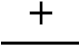 + U01 + + K01-K03+4.5.Criteria of assessment of the intended teaching outcomes4.5.Criteria of assessment of the intended teaching outcomes4.5.Criteria of assessment of the intended teaching outcomesForm of classesGrade Criterion of assessment3 Project – Demonstrates knowledge of the basic principles and their uses, and demonstrates both enoughability and willingness to use this knowledge for a minimally passing grade 61%-68%  3,5Project - Knows and understands some concepts, and shows willingness and basic understanding of its use69%-76% 4Project - Knows the material and shows promise of using this knowledge satisfactorily in the future 77%-84% 4,5Project - Knows and understands the material and demonstrates a working ability to use this knowledge 85%-92% 5 Project - Knows, understands, and shows thorough comprehension of the material and has excellent abilities 93%-100% CategoryStudent's workloadCategoryFull-time studiesNUMBER OF HOURS WITH THE DIRECT PARTICIPATION OF THE TEACHER /CONTACT HOURS/ 25Participation in lectures* Participation in classes, seminars, laboratories* 25Preparation in the exam/ final test* Others* INDEPENDENT WORK OF THE STUDENT/NON-CONTACT HOURS/25Preparation for the lecture*Preparation for the classes, seminars, laboratories* 25Preparation for the exam/test* Gathering materials for the project/Internet query* Preparation of multimedia presentationOthers* TOTAL NUMBER OF HOURS 50ECTS credits for the course of study2 